TEHNIČNI DAN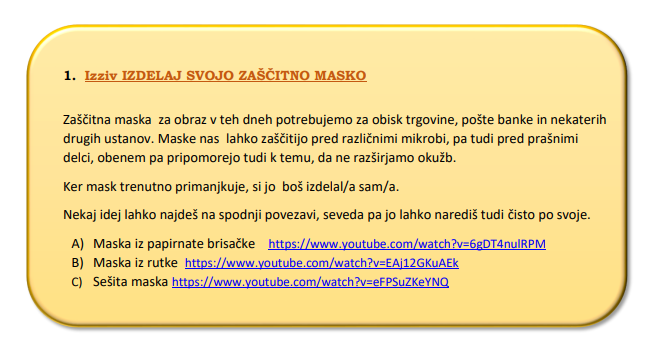 Masko sem izdelala s pomočjo rute in 2 gumic.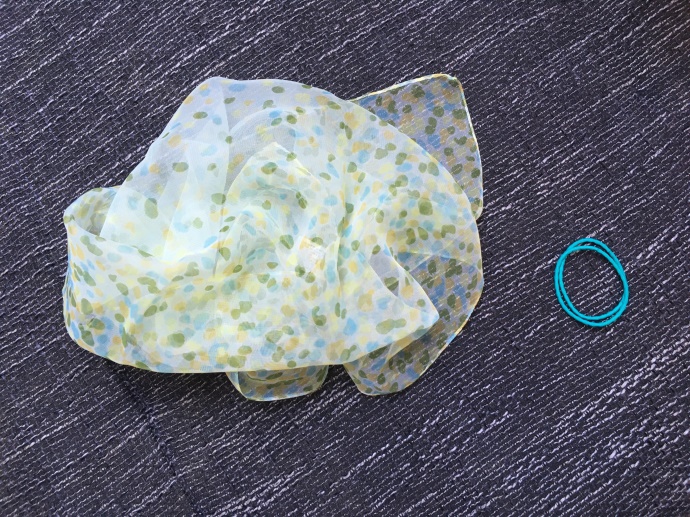 Ruto po dolžini prepognem 2x in s strani nadanem gumici.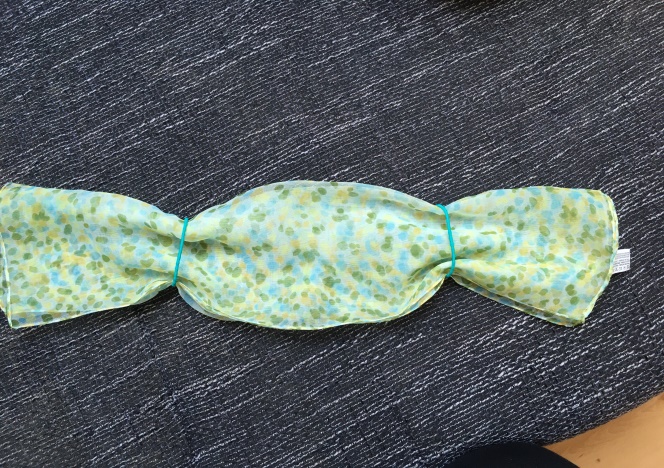 Levo in desno od gumic zložim proti sredini. En konec rutke vstavim v drugega.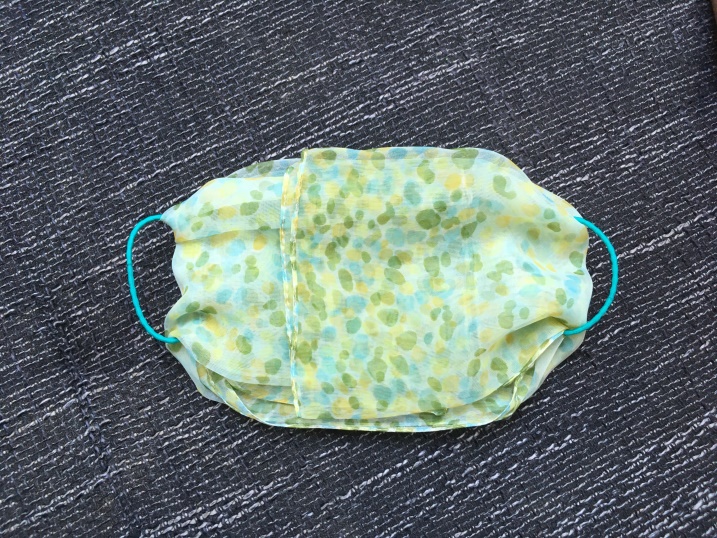 Primem za elastiki in si masko dam na obraz. Elastiki zataknem za ušesa. 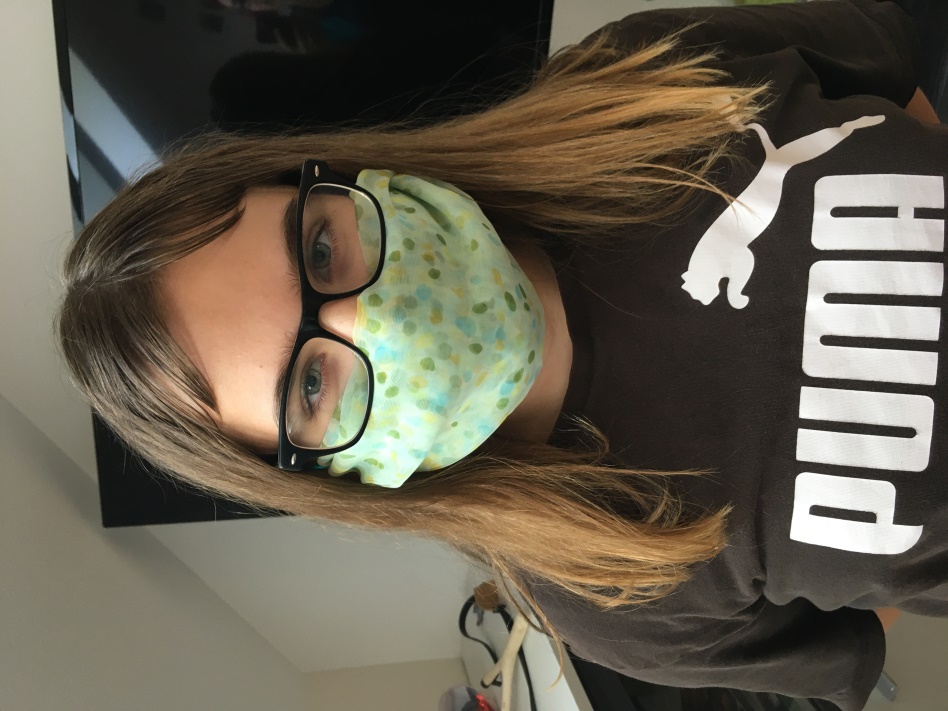 zdaj ko sem ustrezno  opremljena se lahko odpravim ven;)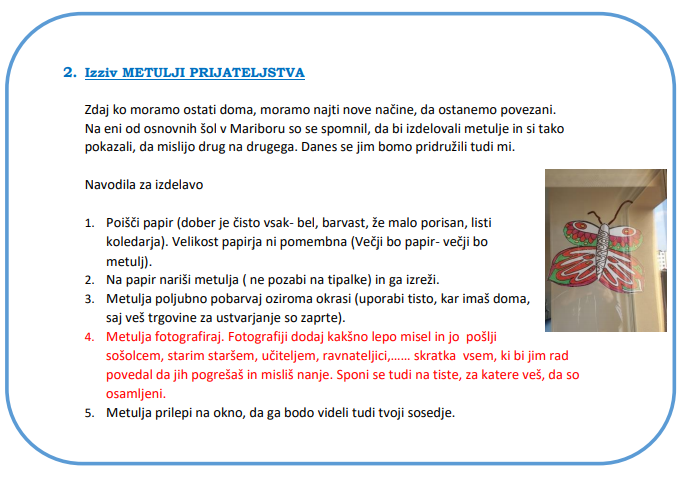 1.za izdelavo metulja potrebujemo papir,barvice,svinčnik,radirko in škarje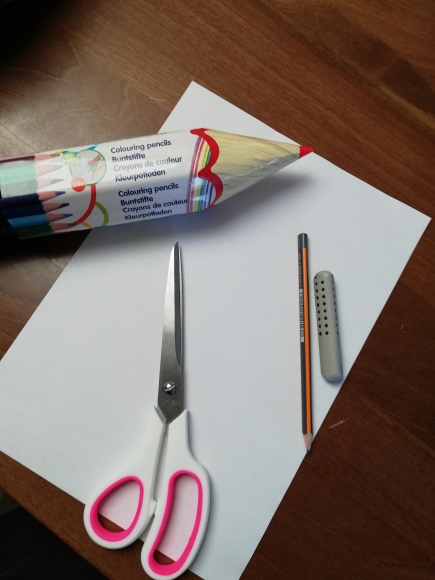 2. najprej na list papirja narišemo metulja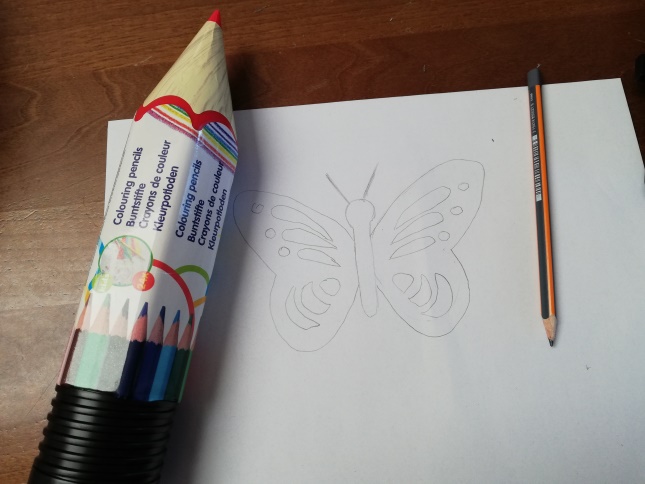 3. metulja pobarvamo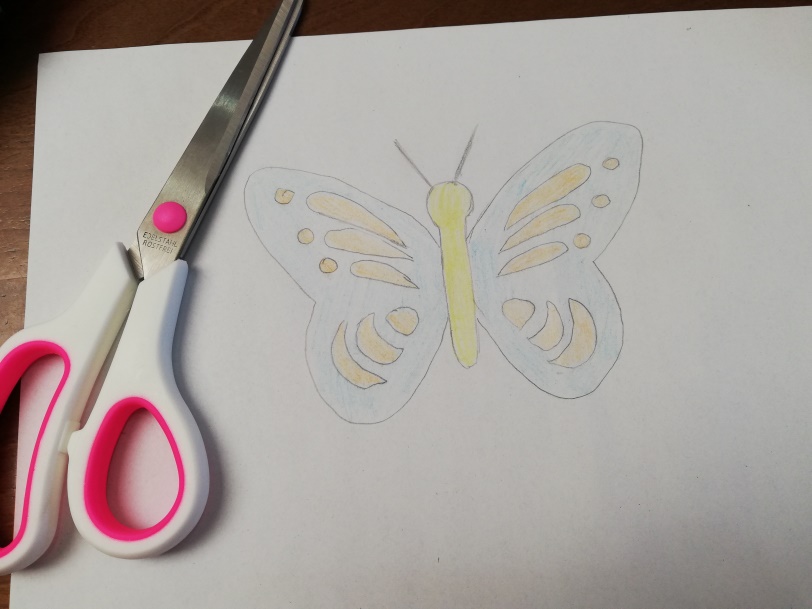 4. metulja nato izrežemo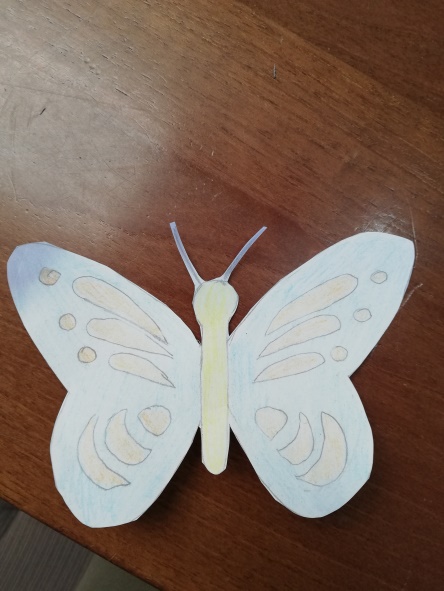 metulja prilepimo na okno da ga vidijo naši sosedi;)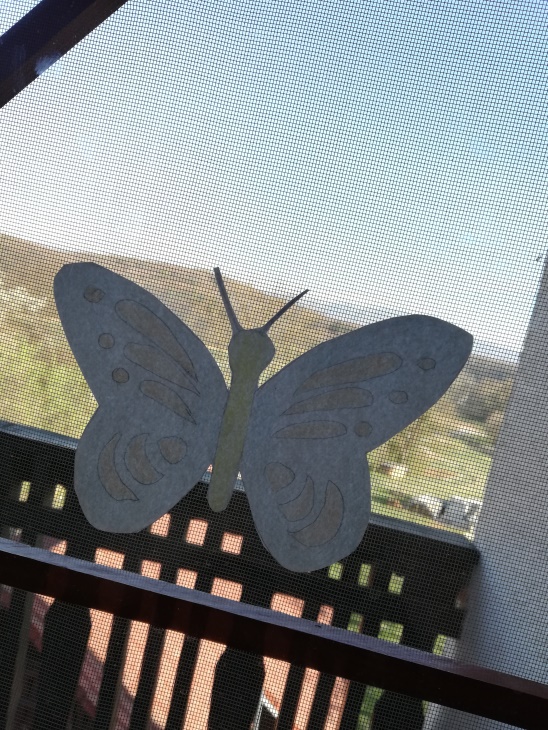 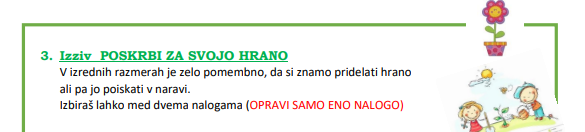 B)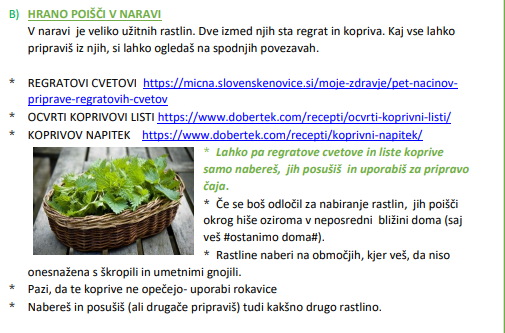 1. v gozd sem odšla po čemaž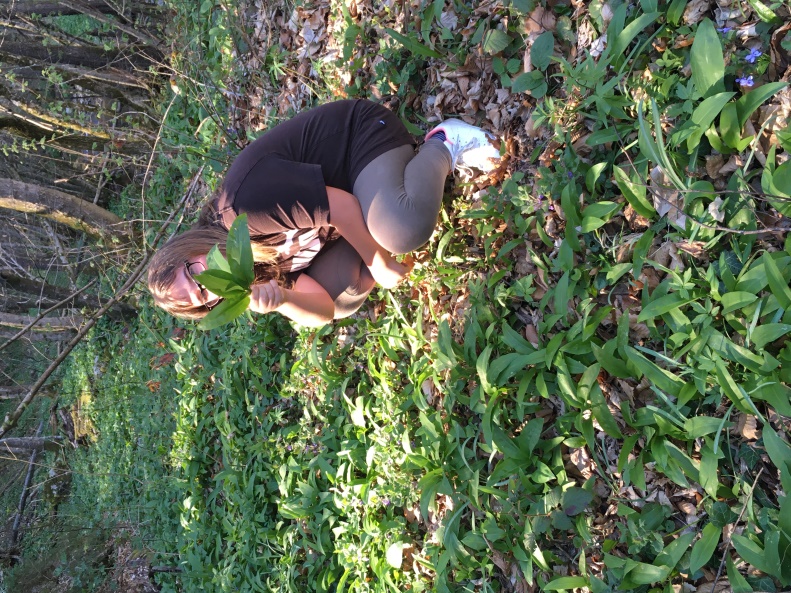 Iz njega sem naredila omako za testenine z čemažom in lepinje z čemažom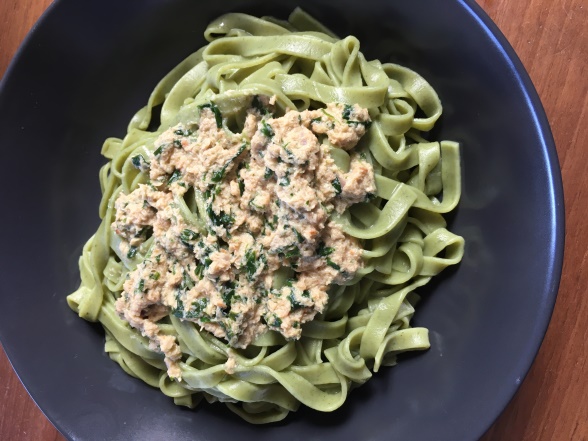 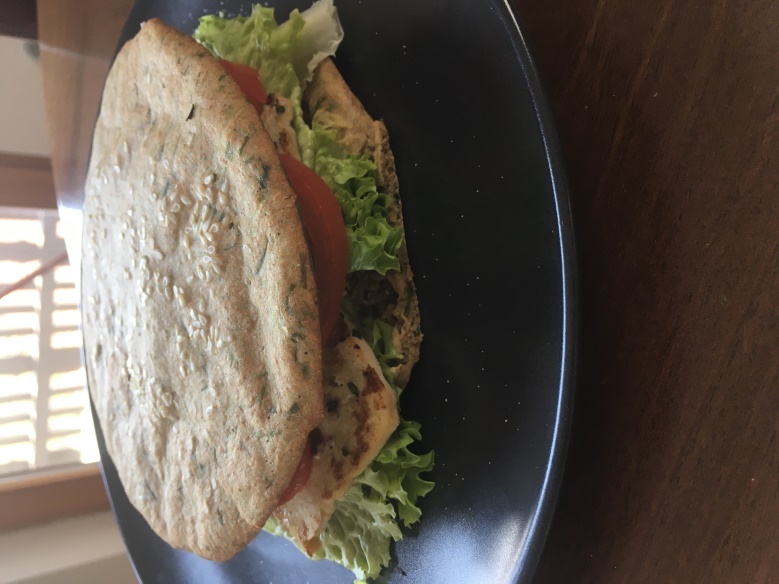 2. pred nekaj dnevi sem odšla nabirat pljučnik in trobentice za čaj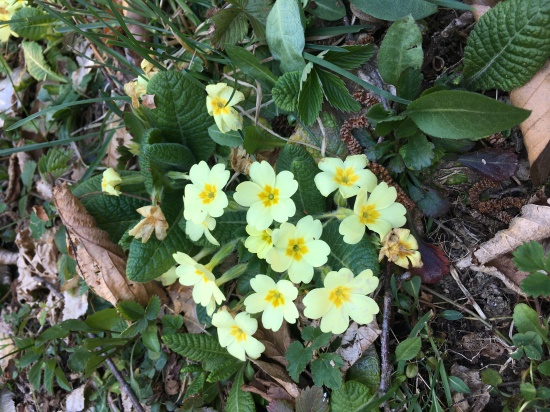 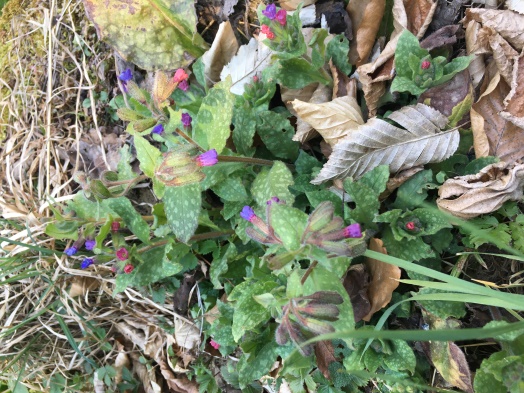 Trobentice in pljučnik sem dala sušiti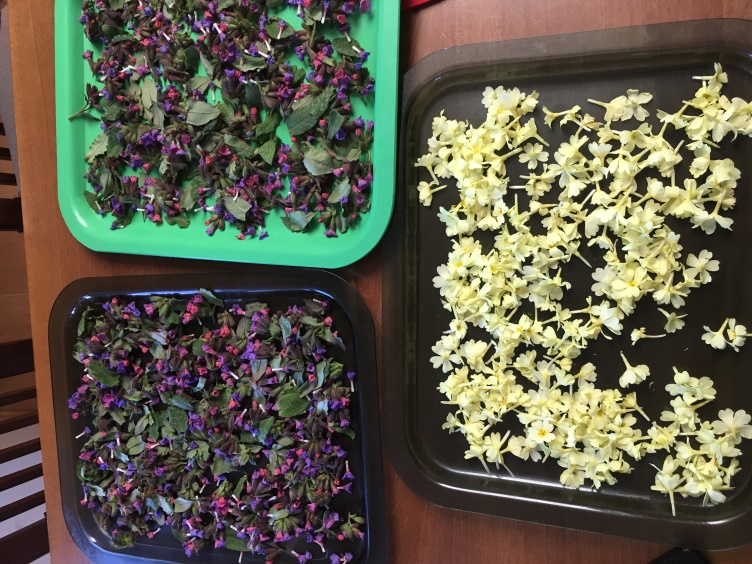 Po 4 dneh je bil suh in smo ga shranili v posodo kjer bo počakal na uporabo;)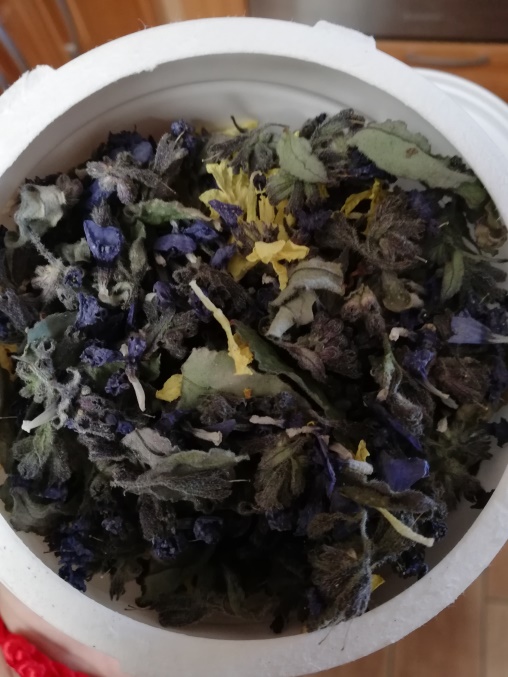 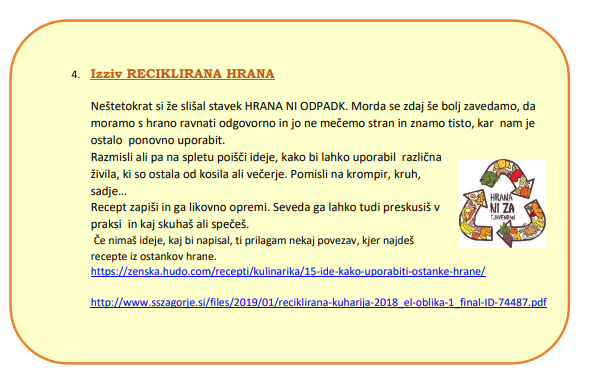 Za pripravo kruhovih cmokov potrebujemo kruh in čebulo. Čebulo narežemo in kruh,ki smo ga narezali na kockice prepražimo.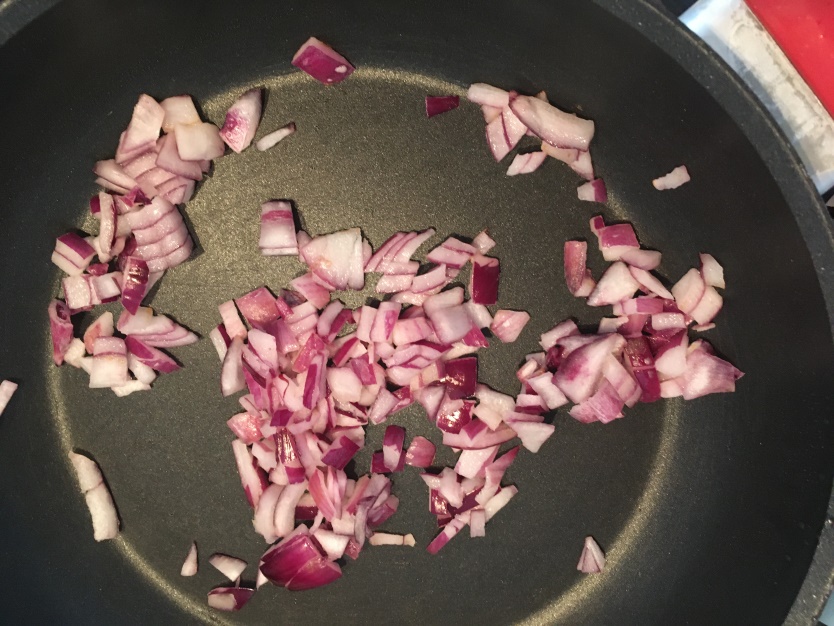 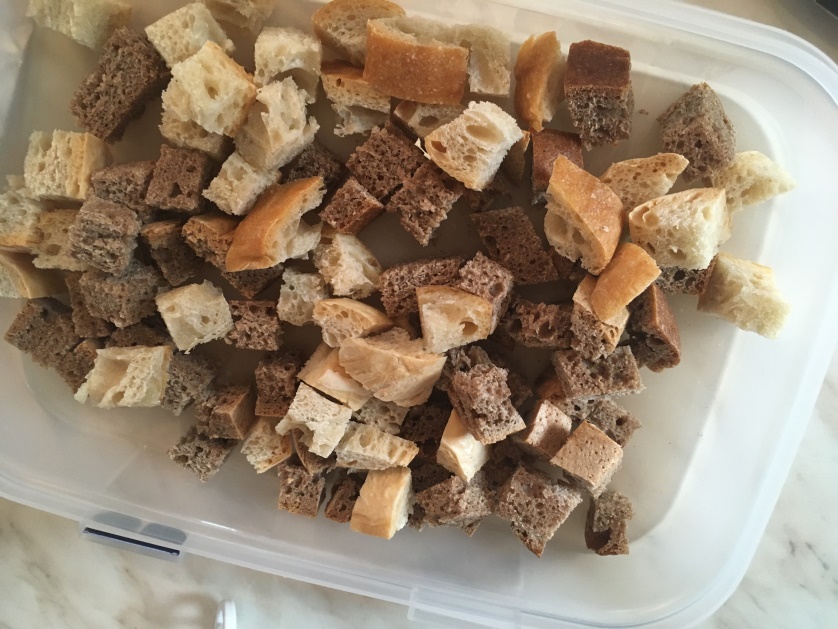 Damo v večjo posodo,dolijemo vodo in  dodamo sol in peteršilj. Vse skupaj zmešamo da se kruh razmehča. Nato dodamo moko. Dobljeno maso oblikujemo v cmoke.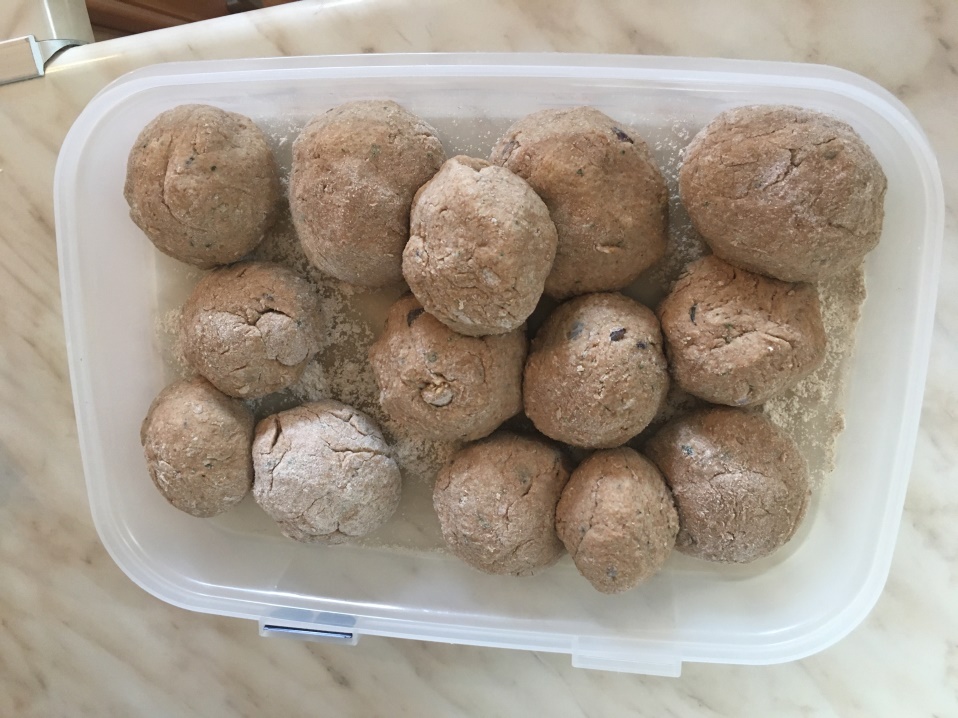 V soljeni vreli vodi jih kuhamo 15-25minut. Odvisno od velikosti cmokov.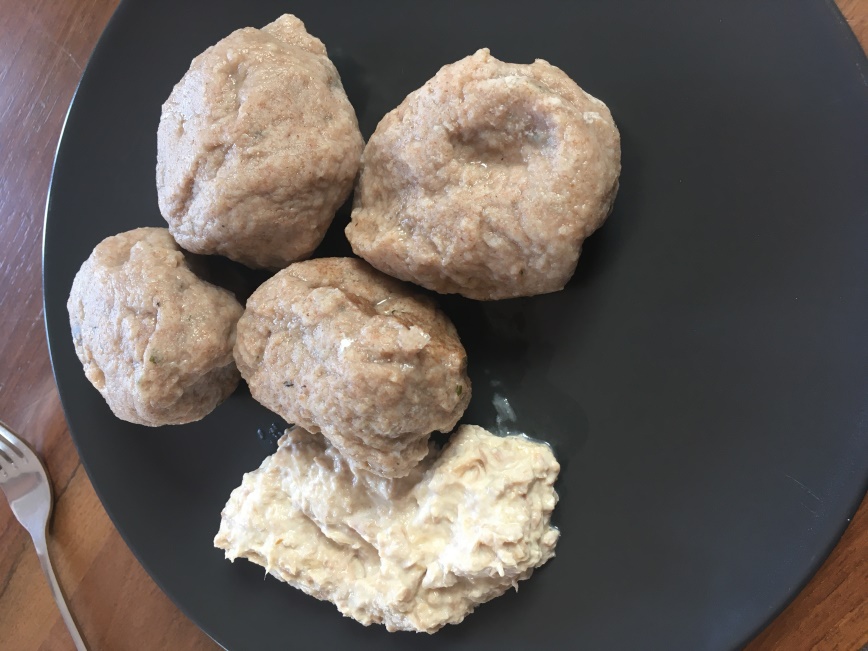 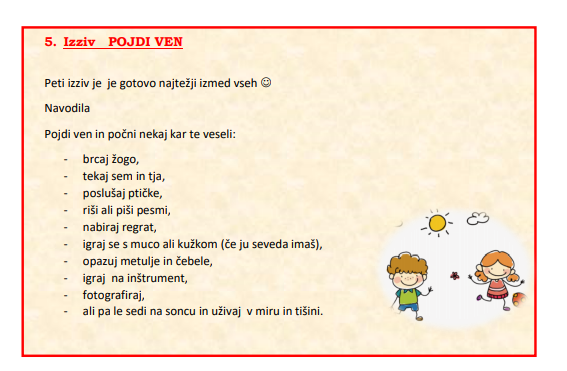 Igrala sem se z kuškom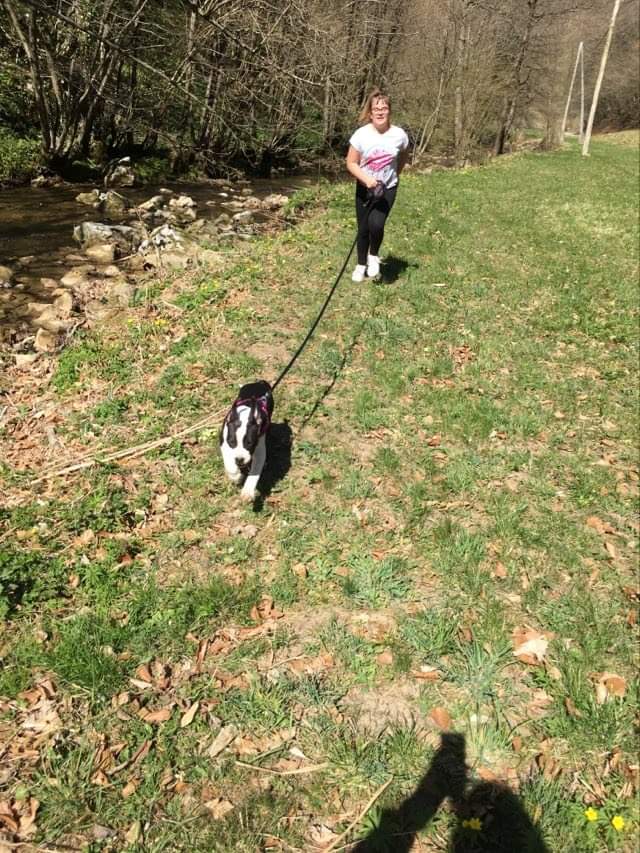 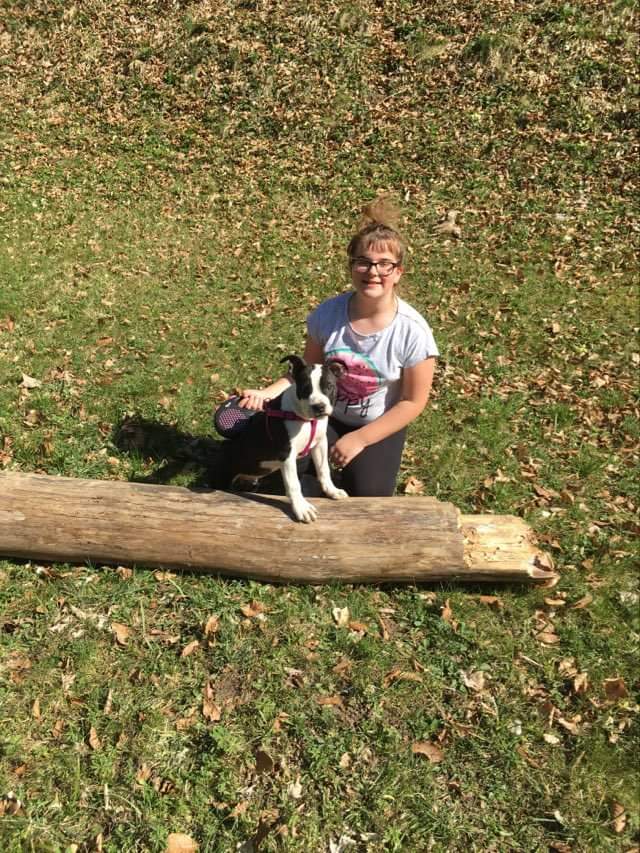 